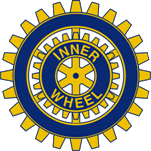 INNER WHEEL DISTRICT 345CLUB’S INFORMATION & PLANSInner Wheel Club of…………………….				CLUB HISTORYDate of Formation-Sponsor Club-	Charter Presented by (Chairman & Extension Organiser)-	Charter Date -Charter Number-			Charter President-			Charter Secretary-Number of Charter member-CLUB SERVICE & ADMINISTRATION1) Number of Members till today-i) Active……………………..ii) Honored Active………………………….iii) Honorary……………………………..2) How is your attendance ?						………………………….%3) Do you have any transfer ?								Yes/No4) Members resigned this year 						………………………….5) New member join this year						…………………………6) Members involved with different profession (name profession):7) Do you follow the quorum rules fori) General Meeting (20% attendant)				:		Yes/Noii) Executive Committee Meeting(4 members must attend)	:		Yes/No8) Do you have audit File & name of the audit company.9) Do you read financial report every month ?						Yes/No10) When you have paid for IIW Capitation & District Fees?11) Do you keep regular liaison with i) District Executive committee of 345						Yes/No b) Rotary & other Inner Wheel Clubs	:					Yes/No12) Do you read & discuss letters receiving from District/Clubs in the meeting?	Yes/No13) Have you sponsor any Inner Wheel Club ? Give name & formation date. 14)Do you keep the following : i) IIW Constitution & Handbook							Yes/Noii) Original Charter 									Yes/Noiii) Minutes Book with agenda & Attendance					Yes/Noiv) Committee meeting File (Executive & general)				Yes/Nov) Correspondence File								Yes/Novi) Membership Form & File							Yes/No	P.T.Ovii) Cash book & cheque books (general & charity accounts)			Yes/Noviii) Voucher File 									Yes/Noix) Audited Balance Sheet								Yes/Nox) Publication & Newspaper Cutting File.						Yes/Noxi) Photo Album.									Yes/Noxii) Club banner & extra lapel pin							Yes/NoCLUB PLANSHave you invite Speaker in your Club’s general meeting ? (give detail)		Do you raise funds for your activities ? If yes, How ?Is there any media coverage of your Club’s program/project?				Do you follow the proper way to welcome & induct new Member? How ?	Continuous/Running Project (how many):How many projects do you take in a month?		Do you continue old projects ? Name 2 continuous/running project of your Club?	In which project you are involved with most-Individual/Jointly? - If both, then why?Have you involve yourself with IIW Social Project?		How do you adopt new projects ?Do you have regular liaison with your sponsoring Club (If any) ?……………………………….						………………………..President (signature)							Secretary(signature)Date……………………………(**This form should be filled by the Club President and submit to District Chairman 7 days before her official visit)